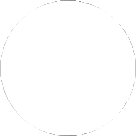 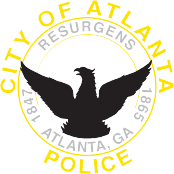 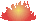 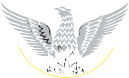 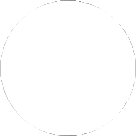 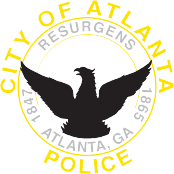 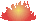 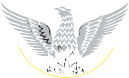 Our mission is the education of Atlanta citizens in the operations and practices of their Atlanta Police Department.  The program encourages participants to provide invaluable feedback necessary to foster enhanced police and community relations.The Atlanta Citizens Police Academy includes twenty-plus hours of skilled and professional instruction delivered in three-hour sessions. We require a one-night per week commitment over a nine-week period.  Classes are held on Tuesday evenings from 6:00pm – 9:00pm. Unless otherwise specified, the Citizens Police Academy will be held at: Atlanta Police Headquarters, 226 Peachtree St. SW  Atlanta, Georgia 30303 404-546-2541 phone, 404-653-7992 faxClasses topics may include:Department OverviewCrime Lab911Traffic StopsSpecial Victims UnitUse of ForceSWATHomicide investigationsAnd  More!HOW ARE PARTICIPANTS SELECTED?The Atlanta Police Department strives to reflect a diverse group of participants. Applicants will be evaluated and notified when they are selected to participate. Potential candidates for the Citizens Police Academy should meet, but are not limited to the following criteria:Be a resident of the Metropolitan Atlanta areaMinimum age of 21 yearsNo felony convictionsNo misdemeanor convictions within one year of applicationAfter completion of the application, consent forms, and waiver forms a standard background check will be completed.HOW DO I APPLY?Hand deliver, email or mail the completed application to:Atlanta Police Department Community Services DivisionAttn.: Elizabeth Espy 226 Peachtree St. SW Atlanta, GA 30303QUESTIONS?  Contact the Atlanta Police Community Engagement Director: Elizabeth Espy, enespy@atlantaga.gov  404-546-2541* Disclaimer: Citizens Police Academy is not intended to serve as an accredited law enforcement course, but merely to provide insight into the internal workings of the police department.